OBEC   KLASOV            Obecný   úrad  Klasov č.108,  951 53  KLASOV             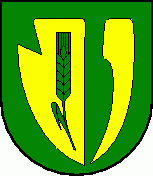 Zverejnenie e-mailovej adresy obce KlasovObec Klasov zverejňuje e-mailovú adresu na doručenie žiadosti o vydanie hlasovacieho preukazu pre referendum, ktoré sa bude konať dňa 21.januára 2023:matrika@klasov.sk______________________________								     Ján Balázs							          starosta obce KlasovIČO: 00308102				    Telefón				             e-mail                       DIČ: 2021056587			037/788  30 11			                   matrika@klasov.sk